ADDRESSING OPIOID USE DISORDER IN VIRGINIA’S CRIMINAL JUSTICE SYSTEM: PATHWAYS TO TREATMENT AND RECOVERYOctober 10th, 2019 Virginia Beach, Virginia Draft Training Agenda- Updated 6/24/19*No BJA funding was used to support food This project was supported by Grant No. 2017-AR-BX-K012 awarded by the Bureau of Justice Assistance, U.S. Department of Justice. The Bureau of Justice Assistance is a component of the Office of Justice Programs which also includes the Bureau of Justice Statistics, the National Institute of Justice, the Office of Juvenile Justice and Delinquency Prevention, The SMART office, and the Office for Victims of crime. The opinions, findings, and conclusions or recommendations expressed in this training are those of the author(s) and do not necessarily reflect the views of the Department of Justice or grant-making component.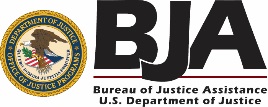 TimeTitlePresenter(s)8:30-8:45 am(15 min)Welcome/Opening RemarksCommissioner Melton (DBHDS)Director Dion (DCJS)PSHS/HHS Secretaries9:15-9:30am(15 min)Overview of the COAP/CARA Grant (Process, Regional Priorities, Conference Goals)DBHDS, Jana BraswellDCJS, Leslie Egen8:45-9:15am(30 min)Virginia’s Opioid Crisis and Statewide ResponseJody Manz Mike Zohab 9:30-10:30( 60 min)Addiction Science and MATKey Note? Speakers?10:30-10:45 Break10:30-10:45 Break10:30-10:45 Break10:45-11:45(60 min)Model Jail Based Programs Chesterfield Jail Western Virginia Regional Jail11:45-12:45 pm - Lunch will be served compliments of Virginia State Program Partners*11:45-12:45 pm - Lunch will be served compliments of Virginia State Program Partners*11:45-12:45 pm - Lunch will be served compliments of Virginia State Program Partners*12:45-1:00pm(15 min)Re-Cap of the Morning; Transition to BreakoutDBHDS, Jana BraswellDCJS, Leslie Egen1:00-2:00pm(60 min)Breakout Session #1Peer Recovery Programs/Rapid Response Teams Panel Presentation- working with recovery specialists in various settings1:00-2:00pm(60 min)Breakout Session #2Moral Recognition Therapy (MRT)Panel or Individual1:00-2:00pm(60 min)Breakout Session #3Engaging PartnersHow to set up a successful program/coalition2:00-2:30(30 min)Highlights from Breakout SessionsPanel Moderators - what did they learn? What new information was shared?2:30-3:00Closing Remarks